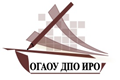 МИНИСТЕРСТВО ОБРАЗОВАНИЯ ИРКУТСКОЙ ОБЛАСТИОбластное государственное автономное образовательное учреждениедополнительного профессионального образования (повышения квалификации) специалистов«Институт развития образования Иркутской области»ОГАОУ ДПО ИРОЦентр общего и дополнительного образованияВВЕДЕНИЕ ФГОС ОООИНСТРУКТИВНО-МЕТОДИЧЕСКИЙ СБОРНИКИРКУТСК 201529 декабря 2012 года N 273-ФЗРОССИЙСКАЯ ФЕДЕРАЦИЯФЕДЕРАЛЬНЫЙ ЗАКОНОБ ОБРАЗОВАНИИ В РОССИЙСКОЙ ФЕДЕРАЦИИПринятГосударственной Думой21 декабря 2012 годаОдобренСоветом Федерации26 декабря 2012 годаГлава 1. Общие положения (ст.ст. 1 - 9)Статья 1. Предмет регулирования настоящего Федерального законаСтатья 2. Основные понятия, используемые в настоящем Федеральном законеСтатья 3. Основные принципы государственной политики и правового регулирования отношений в сфере образованияСтатья 4. Правовое регулирование отношений в сфере образованияСтатья 5. Право на образование. Государственные гарантии реализации права на образование в Российской ФедерацииСтатья 6. Полномочия федеральных органов государственной власти в сфере образованияСтатья 7. Полномочия Российской Федерации в сфере образования, переданные для осуществления органам государственной власти субъектов Российской ФедерацииСтатья 8. Полномочия органов государственной власти субъектов Российской Федерации в сфере образованияСтатья 9. Полномочия органов местного самоуправления муниципальных районов и городских округов в сфере образованияГлава 2. Система образования (ст.ст. 10 - 20)Статья 11. Федеральные государственные образовательные стандарты и федеральные государственные требования. Образовательные стандартыСтатья 12. Образовательные программыСтатья 13. Общие требования к реализации образовательных программСтатья 14. Язык образованияСтатья 15. Сетевая форма реализации образовательных программСтатья 16. Реализация образовательных программ с применением электронного обучения и дистанционных образовательных технологийСтатья 17. Формы получения образования и формы обученияСтатья 18. Печатные и электронные образовательные и информационные ресурсыСтатья 19. Научно-методическое и ресурсное обеспечение системы образованияСтатья 20. Экспериментальная и инновационная деятельность в сфере образованияГлава 3. Лица, осуществляющие образовательную деятельность (ст.ст. 21 - 32)Статья 21. Образовательная деятельностьСтатья 22. Создание, реорганизация, ликвидация образовательных организацийСтатья 23. Типы образовательных организацийСтатья 24. Московский государственный университет имени М.В. Ломоносова, Санкт-Петербургский государственный университет. Категории образовательных организаций высшего образованияСтатья 25. Устав образовательной организацииСтатья 26. Управление образовательной организациейСтатья 27. Структура образовательной организацииСтатья 28. Компетенция, права, обязанности и ответственность образовательной организацииСтатья 29. Информационная открытость образовательной организацииСтатья 30. Локальные нормативные акты, содержащие нормы, регулирующие образовательные отношенияСтатья 31. Организации, осуществляющие обучениеСтатья 32. Индивидуальные предприниматели, осуществляющие образовательную деятельностьГлава 4. Обучающиеся и их родители (законные представители) (ст.ст. 33 - 45)Статья 33. ОбучающиесяСтатья 34. Основные права обучающихся и меры их социальной поддержки и стимулированияСтатья 35. Пользование учебниками, учебными пособиями, средствами обучения и воспитанияСтатья 36. Стипендии и другие денежные выплатыСтатья 37. Организация питания обучающихсяСтатья 38. Обеспечение вещевым имуществом (обмундированием)Статья 39. Предоставление жилых помещений в общежитияхСтатья 40. Транспортное обеспечениеСтатья 41. Охрана здоровья обучающихсяСтатья 42. Психолого-педагогическая, медицинская и социальная помощь обучающимся, испытывающим трудности в освоении основных общеобразовательных программ, развитии и социальной адаптацииСтатья 43. Обязанности и ответственность обучающихсяСтатья 44. Права, обязанности и ответственность в сфере образования родителей (законных представителей) несовершеннолетних обучающихсяСтатья 45. Защита прав обучающихся, родителей (законных представителей) несовершеннолетних обучающихсяГлава 5. Педагогические, руководящие и иные работники организаций, осуществляющих образовательную деятельность (ст.ст. 46 - 52)Статья 46. Право на занятие педагогической деятельностьюСтатья 47. Правовой статус педагогических работников. Права и свободы педагогических работников, гарантии их реализацииСтатья 48. Обязанности и ответственность педагогических работниковСтатья 49. Аттестация педагогических работниковСтатья 50. Научно-педагогические работникиСтатья 51. Правовой статус руководителя образовательной организации. Президент образовательной организации высшего образованияСтатья 52. Иные работники образовательных организацийГлава 6. Основания возникновения, изменения и прекращения образовательных отношений (ст.ст. 53 - 62)Статья 53. Возникновение образовательных отношенийСтатья 54. Договор об образованииСтатья 55. Общие требования к приему на обучение в организацию, осуществляющую образовательную деятельностьСтатья 56. Целевой прием. Договор о целевом приеме и договор о целевом обученииСтатья 57. Изменение образовательных отношенийСтатья 58. Промежуточная аттестация обучающихсяСтатья 59. Итоговая аттестацияСтатья 60. Документы об образовании и (или) о квалификации. Документы об обученииСтатья 61. Прекращение образовательных отношенийСтатья 62. Восстановление в организации, осуществляющей образовательную деятельностьГлава 7. Общее образование (ст.ст. 63 - 67)Статья 63. Общее образованиеСтатья 64. Дошкольное образованиеСтатья 65. Плата, взимаемая с родителей (законных представителей) за присмотр и уход за детьми, осваивающими образовательные программы дошкольного образования в организациях, осуществляющих образовательную деятельностьСтатья 66. Начальное общее, основное общее и среднее общее образованиеСтатья 67. Организация приема на обучение по основным общеобразовательным программамГлава 8. Профессиональное образование (ст.ст. 68 - 72)Статья 68. Среднее профессиональное образованиеСтатья 69. Высшее образованиеСтатья 70. Общие требования к организации приема на обучение по программам бакалавриата и программам специалитетаСтатья 71. Особые права при приеме на обучение по программам бакалавриата и программам специалитетаСтатья 72. Формы интеграции образовательной и научной (научно-исследовательской) деятельности в высшем образованииГлава 9. Профессиональное обучение (ст.ст. 73 - 74)Статья 73. Организация профессионального обученияСтатья 74. Квалификационный экзаменГлава 10. Дополнительное образование (ст.ст. 75 - 76)Статья 75. Дополнительное образование детей и взрослыхСтатья 76. Дополнительное профессиональное образованиеГлава 11. Особенности реализации некоторых видов образовательных программ и получения образования отдельными категориями обучающихся (ст.ст. 77 - 88)Статья 77. Организация получения образования лицами, проявившими выдающиеся способностиСтатья 78. Организация получения образования иностранными гражданами и лицами без гражданства в российских образовательных организацияхСтатья 79. Организация получения образования обучающимися с ограниченными возможностями здоровьяСтатья 80. Организация предоставления образования лицам, осужденным к лишению свободы, к принудительным работам, подозреваемым и обвиняемым, содержащимся под стражейСтатья 81. Особенности реализации профессиональных образовательных программ и деятельности образовательных организаций федеральных государственных органов, осуществляющих подготовку кадров в интересах обороны и безопасности государства, обеспечения законности и правопорядкаСтатья 82. Особенности реализации профессиональных образовательных программ медицинского образования и фармацевтического образованияСтатья 83. Особенности реализации образовательных программ в области искусствСтатья 84. Особенности реализации образовательных программ в области физической культуры и спортаСтатья 85. Особенности реализации образовательных программ в области подготовки специалистов авиационного персонала гражданской авиации, членов экипажей судов в соответствии с международными требованиями, а также в области подготовки работников железнодорожного транспорта, непосредственно связанных с движением поездов и маневровой работойСтатья 86. Обучение по дополнительным общеразвивающим образовательным программам, имеющим целью подготовку несовершеннолетних обучающихся к военной или иной государственной службе, в общеобразовательных организациях, профессиональных образовательных организацияхСтатья 87. Особенности изучения основ духовно-нравственной культуры народов Российской Федерации. Особенности получения теологического и религиозного образованияСтатья 88. Особенности реализации основных общеобразовательных программ в загранучреждениях Министерства иностранных дел Российской ФедерацииГлава 12. Управление системой образования. Государственная регламентация образовательной деятельности (ст.ст. 89 - 98)Статья 89. Управление системой образованияСтатья 90. Государственная регламентация образовательной деятельностиСтатья 91. Лицензирование образовательной деятельностиСтатья 92. Государственная аккредитация образовательной деятельностиСтатья 93. Государственный контроль (надзор) в сфере образованияСтатья 94. Педагогическая экспертизаСтатья 95. Независимая оценка качества образованияСтатья 96. Общественная аккредитация организаций, осуществляющих образовательную деятельность. Профессионально-общественная аккредитация образовательных программСтатья 97. Информационная открытость системы образования. Мониторинг в системе образованияСтатья 98. Информационные системы в системе образованияГлава 13. Экономическая деятельность и финансовое обеспечение в сфере образования (ст.ст. 99 - 104)Статья 99. Особенности финансового обеспечения оказания государственных и муниципальных услуг в сфере образованияСтатья 100. Контрольные цифры приема на обучение за счет бюджетных ассигнований федерального бюджета, бюджетов субъектов Российской Федерации, местных бюджетовСтатья 101. Осуществление образовательной деятельности за счет средств физических лиц и юридических лицСтатья 102. Имущество образовательных организацийСтатья 103. Создание образовательными организациями высшего образования хозяйственных обществ и хозяйственных партнерств, деятельность которых заключается в практическом применении (внедрении) результатов интеллектуальной деятельностиСтатья 104. Образовательное кредитованиеГлава 14. Международное сотрудничество в сфере образования (ст.ст. 105 - 107)Статья 105. Формы и направления международного сотрудничества в сфере образованияСтатья 106. Подтверждение документов об образовании и (или) о квалификацииСтатья 107. Признание образования и (или) квалификации, полученных в иностранном государствеГлава 15. Заключительные положения (ст.ст. 108 - 111)Статья 108. Заключительные положенияСтатья 109. Признание не действующими на территории Российской Федерации отдельных законодательных актов Союза ССРСтатья 110. Признание утратившими силу отдельных законодательных актов (положений законодательных актов) РСФСР и Российской ФедерацииСтатья 111. Порядок вступления в силу настоящего Федерального законаФГОС ОООУтвержден приказом Министерства образования и науки Российской Федерации 17.12.2010 г. № 1897ПООП ООООдобрена решением федерального учебно-методического объединения по общему образованию(протокол от 8 апреля . № 1/15)Примерный учебный план основного общего образованияПримерный учебный план:фиксирует максимальный объем учебной нагрузки обучающихся;определяет (регламентирует) перечень учебных предметов, курсов и время, отводимое на их освоение и организацию;распределяет учебные предметы, курсы по классам и учебным годам.Обязательная часть примерного учебного плана определяет состав учебных предметов обязательных предметных областей для всех имеющих по данной программе государственную аккредитацию образовательных организаций, реализующих образовательную программу основного общего образования, и учебное время, отводимое на их изучение по классам (годам) обучения. Допускаются интегрированные учебные предметы (курсы) как в рамках одной предметной области в целом, так и на определенном этапе обучения.Часть примерного учебного плана, формируемая участниками образовательных отношений, определяет время, отводимое на изучение содержания образования, обеспечивающего реализацию интересов и потребностей обучающихся, их родителей (законных представителей), педагогического коллектива образовательной организации.Время, отводимое на данную часть примерного учебного плана, может быть использовано на:увеличение учебных часов, предусмотренных на изучение отдельных учебных предметов обязательной части; введение специально разработанных учебных курсов, обеспечивающих интересы и потребности участников образовательных отношений, в том числе этнокультурные;другие виды учебной, воспитательной, спортивной и иной деятельности обучающихся.В интересах детей с участием обучающихся и их семей могут разрабатываться индивидуальные учебные планы, в рамках которых формируется индивидуальная траектория развития обучающегося (содержание учебных предметов, курсов, модулей, темп и формы образования). Каждая общеобразовательная организация самостоятельно определяет режим работы (5-дневная или 6-дневная учебная неделя) с учетом законодательства Российской Федерации. При 5-дневной учебной неделе количество часов на физическую культуру составляет 2, третий час может быть реализован образовательной организацией за счет часов из части, формируемой участниками образовательных отношений и/или за счет посещения учащимися спортивных секций.Продолжительность учебного года основного общего образования составляет 34–35 недель. Количество учебных занятий за 5 лет не может составлять менее 5267 часов и более 6020 часов. Максимальное число часов в неделю в 5, 6 и 7 классах при 34 учебных неделях составляет 28, 29 и 31 час соответственно. Максимальное число часов в неделю в 8 и 9 классе при 35 учебных неделях составляет 32 и 33 часа соответственно. Максимальное число часов в 5, 6, 7, 8 и 9 классах при 35 учебных неделях составляет соответственно32, 33, 35, 36 и 36 часов соответственно. Продолжительность каникул в течение учебного года составляет не менее 30 календарных дней, летом – не менее 8 недель.Продолжительность урока в основной школе составляет 40–45 минут.Вариант № 1Примерный недельный учебный план основного общего образования(минимальный в расчете на 5267 часов за весь уровень образования)Вариант № 2Примерный недельный учебный план основного общего образования(максимальный в расчете на 6020 часов за весь уровень образования)РАБОЧАЯ ПРОГРАММА УЧИТЕЛЯ ПРИ РЕАЛИЗАЦИИ ФК ГОС И ФГОС В настоящее время образовательные организации Иркутской области реализуют как федеральный компонент государственных образовательных стандартов (далее - ФКГОС), так и федеральный государственный образовательный стандарт. Если ФГОС регламентирует структуру и содержание рабочей программы, то установление структуры рабочей программы по реализации ФКГОС относится к компетенции образовательной организации. Для приведения рабочих программ к единообразию в школе целесообразно установить единые требования к рабочим программам в соответствии с требованиями ФГОС. Данные рекомендации помогут образовательным организациям разработать единое положение о рабочих программах, реализующих как ФГОС, так и ФКГОС.  Необходимо отметить, что данные рекомендации носят методический характер, ссылки на которые при разработке нормативных документов недопустимы.Инструктивно-методические рекомендации по разработке рабочих программ по отдельным учебным предметам, курсам.Рабочая программа — нормативный документ, являющийся составной частью ООП, раскрывающий обязательные компоненты содержания и параметры качества освоения учебного содержания курса конкретного предмета учебного плана, который:Регламентирует деятельность педагога;Учитывает специфику учреждения и уровень подготовленности учащихся определенного класса; Обеспечивает достижение планируемых результатов освоения основной образовательной программы основного общего образования.Рабочие программы разрабатываются и реализуются педагогическими работниками.Цель рабочей программы — создание условий для планирования, организации и управления образовательным процессом по определенной учебной дисциплине (образовательной области). Программы отдельных предметов должны обеспечить достижение планируемых результатов освоения основной образовательной программы. Задачи рабочей программы: • дать представление о практической реализации ФГОС или компонентов государственного образовательного стандарта при изучении конкретного предмета (курса); • конкретно определить содержание, объем, порядок изучения учебной дисциплины (курса) с учетом целей, задач и особенностей учебно-воспитательного процесса образовательного учреждения и контингента обучающихся.Функции рабочей программы:- нормативная, то есть является документом, обязательным для выполнения в полном объеме;- целеполагания, то есть определяет ценности и цели, ради достижения которых она введена в ту или иную образовательную область; - определения содержания образования, то есть фиксирует состав элементов содержания, подлежащих усвоению учащимися (требования к минимуму содержания), а также степень их трудности;- процессуальная, то есть определяет логическую последовательность усвоения элементов содержания, организационные формы и методы, средства и условия обучения;- оценочная, то есть выявляет уровни усвоения элементов содержания, объекты контроля и критерии оценки уровня обученности учащихся.Разработка и утверждение рабочих программ по учебным предметам, элективным и факультативным курсам, по внеурочной деятельности относится к компетенции образовательного учреждения и реализуется им самостоятельно.Рабочая программа разрабатывается учителем (группой учителей).Рабочие программы составляются на нормативный срок освоения основной образовательной программы.При составлении рабочей программы должно быть обеспечено ее соответствие следующим документам:федеральному компоненту государственных образовательных стандартов;федеральному государственному образовательному стандарту общего образования;основной образовательной программе;требованиям к результатам освоения основных образовательных программ общего образования;программе формирования универсальных учебных действий;примерной программе дисциплины, рекомендованной Министерством образования и науки РФ;федеральному перечню учебников.Рабочая программа учебного предмета может быть единой для всех работающих в данной школе учителей или индивидуальной.Рабочая программа учебного курса, предмета, дисциплины (модуля) является основой для создания учителем календарно-тематического планирования учебного курса на каждый учебный год.Структура рабочей программы (в соответствии с пунктом 18.2.2.ФГОС):Титульный лист.1) пояснительная записка;
2) общая характеристика учебного предмета;
3) описание места учебного предмета в учебном плане;
4) при разработке РП согласно ФГОС ООО- личностные, метапредметные и предметные результаты освоения конкретного учебного предмета; при разработке РП согласно ФК ГОС ООО- общие учебные умения, навыки и способы деятельности;5) содержание учебного предмета;
6) тематическое планирование с определением основных видов учебной деятельности; планируемые результаты изучения учебного предмета (при реализации ФГОС выпускник научится, выпускник получит возможность научиться; при реализации ФК ГОС - ЗУН).
7) описание учебно-методического и материально-технического обеспечения образовательной деятельности;8) планируемые результаты изучения учебного предмета (при реализации ФГОС выпускник научится, выпускник получит возможность научиться; при реализации ФК ГОС- ЗУН)Приложение: календарно-тематическое планирование (утверждается ежегодно)
Структурные элементы рабочей программы педагогаКалендарно-тематический план вынесен в приложение к Программе и   рассматривается и утверждается ежегодно.В случае изменения порядка проведения учебных занятий корректировка дат проводится в графе «по факту». Тематическое планирование позволяет своевременно подготовиться к изучению всей темы или ее раздела, распределить материал, упражнения и задачи по мере их усложнения по урокам, продумать методы работы, формы опроса и контроля, использование наглядных пособий и технических средств, опытную и самостоятельную работу учащихся и т.д.Календарно-тематическое планирование рабочих программ может оформляться в виде таблицы: Рабочая программа анализируется заместителем директора по учебно-воспитательной работе ОУ на предмет соответствия программы учебному плану и требованиям ГОС и ФГОС.Рабочую программу утверждает директор ОУ, ставит гриф утверждения на титульном листе.Контроль выполнения рабочей программы осуществляет заместитель директора по УВР. Сравнительный анализ стандартов первого и второго поколенийСравнительный анализ учебного плана в условиях реализации ФКГОС и ФГОСХарактеристика изменений в деятельности педагога, работающего по ФГОСОтличие традиционного урока от урока по ФГОСУниверсальные учебные действия в современном школьном образованииУУД в образовательном процессе школы выступают в качестве личностных и метапредметных результатов освоения учениками основной образовательной программы соответствующего уровня общего образования (начального, основного, среднего (полного)). УУД были определены ФГОС второго поколения и вошли в учебную деятельность школы с 2009 года. В содержательный раздел основной образовательной программы каждой ступени общего образования в школе должна быть включена программа развития универсальных учебных действий.Существуют определенные различия формирования УУД в начальных классах, в среднем звене и старшей школе, связанные с возрастными особенностями учеников, сменой целевых ориентиров и характера учебной деятельности, переносом приоритетов.Поскольку УУД относятся к личностным и надпредметным результатам освоения основной общеобразовательной программы, их освоение невозможно отнести исключительно к конкретному учебному предмету, но можно отнести к определенной теме.Одним из самых важных и непременных условий формирования УУД на всех ступенях образования является обеспечение преемственности в освоении учащимися универсальных учебных действий. Для этого ФГОС предусматривает наличие в каждой школе на каждой ступени программы формирования УУД.Ведущую роль в формировании УУД также играет подбор содержания, разработка конкретного набора наиболее эффективных, ярких и интересных ученикам учебных заданий.Функции универсальных учебных действийК функциям универсальных учебных действий относятся:обеспечение возможностей ученика самостоятельно осуществлять такое действие как учение, ставить перед собой учебные цели, искать и использовать необходимые средства и способы их достижения, контролировать и оценивать процесс и результаты деятельности;создание условий для гармоничного развития личности и ее самореализации на основе готовности к непрерывному образованию, необходимость которого обусловлена поликультурностью общества и высокой профессиональной мобильностью;обеспечение успешного усвоения знаний, умений и навыков и формирование компетентностей в любой предметной области.Овладение учениками универсальными учебными действиями происходит в контексте разных учебных предметов и, в конце концов, ведет к формированию способности самостоятельно успешно усваивать новые знания, умения и компетентности, включая самостоятельную организацию процесса усвоения, т. е. умение учиться.Виды универсальных учебных действийВыделяется 4 вида универсальных учебных действий:личностные — личностное самоопределение, ценностно-смысловую ориентация учащихся и нравственно-этическое оценивание (то есть умение ответить на вопрос «Что такое хорошо, что такое плохо?»), смыслообразования (соотношение цели действия и его результата, то есть умение ответить на вопрос «Какое значение, смысл имеет для меня учение?») и ориентацию в социальных ролях и межличностных отношенияхпознавательные: общеучебные учебные действия — умение поставить учебную задачу, выбрать способы и найти информацию для её решения, уметь работать с информацией, структурировать полученные знаниялогические учебные действия — умение анализировать и синтезировать новые знания, устанавливать причинно-следственные связи, доказать свои сужденияпостановка и решение проблемы — умение сформулировать проблему и найти способ её решениякоммуникативные — умение вступать в диалог и вести его, различия особенности общения с различными группами людейрегулятивные — целеполагание, планирование, корректировка планаПамятка для учителя «Чему учить? Как учить? Что ожидать?»«Чему учить» = «как учить»: насколько образование учитывает требования будущего?Современная модель «индустриального» образования принципиально несостоятельна: она формирует «навыки прошлого», а не «навыки будущего», и готовит учащихся к реальности, которой уже не будет!Мы не можем научить людей быть творческими, давая им стандартные упражнения!Мы не можем научить людей сотрудничать и работать в команде, если в течение всей учебы они выступают как одиночки, которые соревнуются друг с другом!Мы не можем сформировать у людей способность непрерывно учиться, если мы с первых дней учебы лишаем их самостоятельности в выборе своей траектории развития, и если мы ругаем и наказываем их за ошибки!Мы не можем научить людей сопереживанию и не сформируем их эмоциональный интеллект, если эмоциональная сфера исключена из образования, а процесс обучения фокусируется только на когнитивных способностях!Мы не можем научить людей грамотно общаться с новой информационной средой и информационными технологиями, если мы убираем их из учебного процесса и школьной среды!Мы не можем научить людей быть осознанными, если мы сами не являемся осознанными!Необходимо пересмотреть образовательные подходы, процессы и форматы для того, чтобы дать учащимся возможность формировать навыки, необходимые для профессионального, общественного и личного успеха в 21 веке.№ п. п ФГОС ООО Краткое содержание I. ОБЩИЕ ПОЛОЖЕНИЯI. ОБЩИЕ ПОЛОЖЕНИЯ1Федеральный государственный образовательный стандарт основного общего образования (далее - Стандарт) представляет собой совокупность требований к результатам освоения основной образовательной программы, к структуре основной образовательной программы, к условиям реализации основной образовательной программы начального общего образования, в том числе кадровым, финансовым, материально-техническим и иным условиям.2Стандарт является основой для разработки системы объективной оценки уровня образования обучающихся на ступени основного общего образования.3Стандарт разработан с учётом региональных, национальных и этнокультурных потребностей народов Российской Федерации.4Стандарт направлен на обеспечение (Целевые положения):формирования российской гражданской идентичности обучающихся; единства образовательного пространства Российской Федерации; сохранения и развития культурного разнообразия и языкового наследия многонационального народа Российской Федерации, реализации права на изучение родного языка, возможности получения основного общего образования на родном языке, овладения духовными ценностями и культурой многонационального народа России;доступности получения качественного основного общего образования; преемственности основных образовательных программ начального общего, основного общего, среднего (полного) общего, профессионального образования; духовно-нравственного развития, воспитания обучающихся и сохранения их здоровья; развития государственно-общественного управления в образовании;  формирования содержательно-критериальной основы оценки результатов освоения обучающимися основной образовательной программы основного общего образования, деятельности педагогических работников, образовательных учреждений, функционирования системы образования в целом; условий создания социальной ситуации развития обучающихся, обеспечивающей их социальную самоидентификацию посредством личностно значимой деятельности. 5В основе Стандарта лежит системно-деятельностный подход 6Стандарт ориентирован на становление личностных характеристик выпускника («портрет выпускника основной школы»):любящий свой край и своё Отечество, знающий русский и родной язык, уважающий свой народ, его культуру и духовные традиции; осознающий и принимающий ценности человеческой жизни, семьи, гражданского общества, многонационального российского народа, человечества;активно и заинтересованно познающий мир, осознающий ценность труда, науки и творчества;умеющий учиться, осознающий важность образования и самообразования для жизни и деятельности, способный применять полученные знания на практике; социально активный, уважающий закон и правопорядок, соизмеряющий свои поступки с нравственными ценностями, осознающий свои обязанности перед семьёй, обществом, Отечеством;уважающий других людей, умеющий вести конструктивный диалог, достигать взаимопонимания, сотрудничать для достижения общих результатов;осознанно выполняющий правила здорового и экологически целесообразного образа жизни, безопасного для человека и окружающей его среды; ориентирующийся в мире профессий, понимающий значение профессиональной деятельности для человекав интересах устойчивого развития общества и природы.7Стандарт должен быть положен в основу деятельности всех участников образовательных отношений, управленцев, авторов учебников и методикII. Требования к результатам освоения ООП ОООII. Требования к результатам освоения ООП ООО8Стандарт устанавливает требования к результатам освоения обучающимися ООП ООО: личностным, метапредметным, предметным (Очень кратко о них).9Личностные результаты (ОЧЕНЬ ПОДРОБНО)10Метапредметные результаты (ОЧЕНЬ ПОДРОБНО)11Предметные результаты освоения основной образовательной программы основного общего образования – ЧТО должны отражать ПО КАЖДОМУ ПРЕДМЕТУ11.1. Филология - Русский язык. Родной язык. Литература. Родная литература. Иностранный язык. Второй иностранный язык.11.2. Общественно-научные предметы- История России. Всеобщая история. Обществознание. География. 11.3. Математика и информатика - Математика. Алгебра. Геометрия. Информатика. 11.4. Основы духовно-нравственной культуры народов России.11.5. Естественно-научные предметы- Физика. Биология. Химия. 11.6. Искусство- Изобразительное искусство. Музыка. 11.7. Технология11.8. Физическая культура и основы безопасности жизнедеятельности.12 Достижение предметных и метапредметных результатов освоения основной образовательной программы основного общего образования, необходимых для продолжения образования, является предметом итоговой оценки освоения обучающимисяIII. ТРЕБОВАНИЯ К СТРУКТУРЕ ОСНОВНОЙ ОБРАЗОВАТЕЛЬНОЙПРОГРАММЫ ОСНОВНОГО ОБЩЕГО ОБРАЗОВАНИЯIII. ТРЕБОВАНИЯ К СТРУКТУРЕ ОСНОВНОЙ ОБРАЗОВАТЕЛЬНОЙПРОГРАММЫ ОСНОВНОГО ОБЩЕГО ОБРАЗОВАНИЯ13ООП ООО определяет цели, задачи, планируемые результаты, содержание и организацию образовательного процесса, реализуется образовательным учреждением через урочную и внеурочную деятельность.14Основная образовательная программа основного общего образования должна содержать три раздела: целевой, содержательный и организационный (Очень подробно про каждый раздел).15Основная образовательная программа основного общего образования содержит обязательную часть и часть, формируемую участниками образовательных отношений. Обязательная часть основной образовательной программы основного общего образования составляет 70%, а часть, формируемая участниками образовательных отношений, - 30% от общего объема основной образовательной программы начального общего образования.16Разработанная ООП ООО должна обеспечить достижение результатов ФГОС ООО, разрабатывается и реализуется образовательной организацией самостоятельно. 17ООП ООО должна соответствовать типу и виду школы и обеспечивать преемственность с ООП НОО.18Требования к разделам основной образовательной программы основного общего образования:18.1. Целевой раздел ООП ООО:18.1.1. Пояснительная записка 18.1.2. Планируемые результаты 18.1.3. Система оценки достижения планируемых результатов.19.3. Учебный план начального общего образования.18.2. Содержательный раздел ООП ООО: 18.2.1.Программа развития УУД 18.2.2. Программы отдельных учебных предметов.Программы отдельных учебных предметов, курсов должны содержать:1) пояснительную записку, в которой конкретизируются общие цели основного общего образования с учетом специфики учебного предмета, курса;2) общую характеристику учебного предмета, курса;3) описание места учебного предмета, курса в учебном плане;4)личностные, метапредметные и предметные результаты освоения конкретного учебного предмета, курса;5) содержание учебного предмета, курса; 6) тематическое планирование с определением основных видов учебной деятельности обучающихся;7) описание материально-технического обеспечения образовательной деятельности8)планируемые результаты изучения учебного предмета, курса.18.2.3.Программа воспитания и социализации.18.2.4.Программа коррекционной работы 18.3. Организационные раздел ООП ООО.18.3.1.Учебный план ОООВ учебный план входят следующие обязательные предметные области и учебные предметы:филология (русский язык, родной язык, литература, родная литература, иностранный язык, второй иностранный язык);общественно-научные предметы (история России, всеобщая история, обществознание, география);математика и информатика (математика, алгебра, геометрия, информатика);основы духовно-нравственной культуры народов России;естественно-научные предметы (физика, биология, химия);искусство (изобразительное искусство, музыка);технология (технология);физическая культура и основы безопасности жизнедеятельности (физическая культура, основы безопасности жизнедеятельности).Нормативный срок освоения основной образовательной программы основного общего образования составляет 5 лет.Количество учебных занятий за 5 лет не может составлять менее 5267 часов и более 6020 часов.18.3.2. Система условий реализации ООП ОООV. ТРЕБОВАНИЯ К УСЛОВИЯМ РЕАЛИЗАЦИИ ОСНОВНОЙОБРАЗОВАТЕЛЬНОЙ ПРОГРАММЫ ОСНОВНОГО ОБЩЕГО ОБРАЗОВАНИЯV. ТРЕБОВАНИЯ К УСЛОВИЯМ РЕАЛИЗАЦИИ ОСНОВНОЙОБРАЗОВАТЕЛЬНОЙ ПРОГРАММЫ ОСНОВНОГО ОБЩЕГО ОБРАЗОВАНИЯ19Требования к кадровым, финансовым, материально-техническим и иным условиям реализации ООП ООО20Результатом реализации указанных требований должно быть создание образовательной среды (очень подробно о среде).21Какие возможности должны обеспечивать условия ООП ООО22Требования к кадровым условиям реализации ООП ООО23Финансово-экономические условия реализации ООП ООО24Материально-технические условия реализации ООП ООО25Психолого-педагогические условия реализации ООП ООО26Информационно-методические условия реализации ООП ООО. Информационно-образовательная среда образовательного учреждения. Учебно-методическое и информационное обеспечение реализации ООП ООО.№ п. п. ООП ОООКраткое содержание Целевой раздел ООП ОООЦелевой раздел ООП ООО1.1.Пояснительная записка1.1.1Цели и задачи реализации ООП ООО1.1.2Принципы и подходы к формированию образовательной программы основного общего образования1.2Планируемые результаты освоения обучающимися основной образовательной программы основного общего образования1.2.1.Общие положения1.2.2Структура планируемых результатов1.2.3Личностные результаты освоения ООП1.2.4Метапредметные результаты освоения ООП1.2.5Предметные результаты: 1.2.5.1. Русский язык	1.2.5.2. Литература	1.2.5.3. Иностранный язык (на примере английского языка)	1.2.5.4. Второй иностранный язык (на примере английского языка)	1.2.5.5. История России. Всеобщая история	1.2.5.6. Обществознание	1.2.5.7. География	1.2.5.8. Математика	1.2.5.9. Информатика	1.2.5.10. Физика	1.2.5.11. Биология	1.2.5.12. Химия	1.2.5.13. Изобразительное искусство	1.2.5.14. Музыка	1.2.5.15.Технология	1.2.5.16. Физическая культура	1.2.5.17. Основы безопасности жизнедеятельности	1.3.Система оценки достижения планируемых результатов освоения основной образовательной программы основного общего образования	Содержательный раздел ПООП ОООСодержательный раздел ПООП ООО2.1.Программа развития универсальных учебных действий, включающая формирование компетенций обучающихся в области использования информационно-коммуникационных технологий, учебно-исследовательской и проектной деятельности2.2Примерные программы учебных предметов, курсов2.2.1Общие положения2.2.2.Основное содержание учебных предметов на уровне основного общего образования:2.2.2.1. Русский язык	2.2.2.2. Литература	2.2.2.3. Иностранный язык	2.2.2.4. Второй иностранный язык (на примере английского языка)2.2.2.5. История России. Всеобщая история2.2.2.6. Обществознание	2.2.2.7. География	2.2.2.8. Математика	2.2.2.9. Информатика2.2.2.10. Физика	2.2.2.11. Биология	2.2.2.12. Химия	2.2.2.13. Изобразительное искусство	2.2.2.14. Музыка	2.2.2.15. Технология	2.2.2.16. Физическая культура	2.2.2.17. Основы безопасности жизнедеятельности2.3.Программа воспитания и социализации обучающихся2.4.Программа коррекционной работы	Организационный раздел ПООП ООООрганизационный раздел ПООП ООО3.1.Примерный учебный план основного общего образования	3.1.1. Примерный календарный учебный график3.1.2. Примерный план внеурочной деятельности3.2.Система условий реализации основной образовательной программы3.2.1.	Описание кадровых условий реализации основной образовательной программы основного общего образования3.2.2.	Психолого-педагогические условия реализации основной образовательной программы основного общего образования3.2.3.Финансово-экономические условия реализации образовательной программы основного общего образования3.2.4. Материально-технические условия реализации основной образовательной программы3.2.5.Информационно-методические условия реализации основной образовательной программы основного общего образования3.2.6.Механизмы достижения целевых ориентиров в системе условий3.2.7.Сетевой график (дорожная карта) по формированию необходимой системы условийПредметные областиУчебныепредметыКлассыКоличество часов в неделюКоличество часов в неделюКоличество часов в неделюКоличество часов в неделюКоличество часов в неделюКоличество часов в неделюКоличество часов в неделюПредметные областиУчебныепредметыКлассыVVIVIIVIIVIIIIXВсегоОбязательная частьОбязательная частьОбязательная частьОбязательная частьОбязательная частьОбязательная частьОбязательная частьОбязательная частьОбязательная частьФилологияРусский язык56643321ФилологияЛитература33322313ФилологияИностранный язык33333315Математика и информатикаМатематика55510Математика и информатикаАлгебра3339Математика и информатикаГеометрия2226Математика и информатикаИнформатика1113Общественно-научные предметыИстория России. Всеобщая история22222210Общественно-научные предметыОбществознание111114Общественно-научные предметыГеография1112228Естественнонаучные предметыФизика2237Естественнонаучные предметыХимия224Естественнонаучные предметыБиология1111227ИскусствоМузыка111114ИскусствоИзобразительное искусство11113ТехнологияТехнология222217Физическая культура и Основы безопасности жизнедеятельностиОсновы безопасности жизнедеятельности112Физическая культура и Основы безопасности жизнедеятельностиФизическая культура22222210ИтогоИтого262828293030143Часть, формируемая участниками образовательных отношенийЧасть, формируемая участниками образовательных отношений32233314Максимально допустимая недельная нагрузкаМаксимально допустимая недельная нагрузка293030323333157Предметные областиУчебныепредметыКлассыУчебныепредметыКлассыКоличество часов в неделюКоличество часов в неделюКоличество часов в неделюКоличество часов в неделюКоличество часов в неделюКоличество часов в неделюКоличество часов в неделюКоличество часов в неделюКоличество часов в неделюКоличество часов в неделюКоличество часов в неделюКоличество часов в неделюПредметные областиУчебныепредметыКлассыУчебныепредметыКлассыVVIVIVIVIIVIIVIIIVIIIIXIXВсегоВсегоОбязательная частьОбязательная частьОбязательная частьОбязательная частьОбязательная частьОбязательная частьОбязательная частьОбязательная частьОбязательная частьОбязательная частьОбязательная частьОбязательная частьОбязательная частьОбязательная частьФилологияФилологияРусский язык5564433332121ФилологияФилологияЛитература3332222331313ФилологияФилологияИностранный язык3333333331515Математика и информатикаМатематика и информатикаМатематика5551010Математика и информатикаМатематика и информатикаАлгебра33333399Математика и информатикаМатематика и информатикаГеометрия22222266Математика и информатикаМатематика и информатикаИнформатика11111133Общественно-научные предметыОбщественно-научные предметыИстория России. Всеобщая история2222222331111Общественно-научные предметыОбщественно-научные предметыОбществознание111111144Общественно-научные предметыОбщественно-научные предметыГеография11122222288Естественно-научные предметыЕстественно-научные предметыФизика22223377Естественно-научные предметыЕстественно-научные предметыХимия222244Естественно-научные предметыЕстественно-научные предметыБиология11111222277ИскусствоИскусствоМузыка111111144ИскусствоИскусствоИзобразительное искусство111111144ТехнологияТехнологияТехнология222221177Физическая культура и Основы безопасности жизнедеятельностиФизическая культура и Основы безопасности жизнедеятельностиОсновы безопасности жизнедеятельности111122Физическая культура и Основы безопасности жизнедеятельностиФизическая культура и Основы безопасности жизнедеятельностиФизическая культура3333333331515ИтогоИтогоИтого272729303032323232150150Часть, формируемая участниками образовательных отношенийЧасть, формируемая участниками образовательных отношенийЧасть, формируемая участниками образовательных отношений5545544442222Максимально допустимая недельная нагрузкаМаксимально допустимая недельная нагрузкаМаксимально допустимая недельная нагрузка323233353536363636172172ЭлементыРабочей программыСодержание элементов рабочей программыТитульный лист- полное наименование образовательного учреждения;-название учебного предмета;-обозначение класса(ов), для которых разработана рабочая программа; -места для отметки об рассмотрении, согласовании и утверждении рабочей программыПояснительнаязаписка-УМК, примерная программа, на основе которых разработана РП. Как общие цели основного общего образования конкретизируются в целях конкретного предмета с учетом его специфики? Источник: ПООП, раздел 1.Общая характеристика учебного предметаВ чем его специфика? Что должно обеспечить изучение данной предметной области? Источники: 
- ФГОС ООО, ст. 11 (Предметные результаты освоения основной образовательной программы основного общего образования с учётом общих требований Стандарта и специфики изучаемых предметов);
- ПООП ООО, раздел 2.2 (Примерные программы учебных предметов, курсов).- ФГОС НОО, ст.9- ПООП НОО, раздел 2.2(Примерные программы учебных предметов, курсов). Описание места учебного предмета, курса в учебном планеК какой предметной области относится, в течение какого времени изучается, за счет каких часов реализуется, недельное и годовое кол-во часовличностные, метапредметные и предметные результаты освоения конкретного учебного предметаИсточники: - ФГОС ООО, ст. 11; ФГОС НОО, ст.9- ПООП (НОО), раздел 1.2.- планируемые результаты
- ПООП (ООО), раздел 1.2.3. – личностные результаты;- ПООП (ООО), раздел 1.2.4. – метапредметные результаты;- ПООП, раздел 1.2.5. – предметные результаты.Общие учебные умения, навыки и способы деятельностиИсточник: ФК ГОС  «Общие учебные умения, навыки испособы деятельности»содержание учебного предметаОсновной источник:- ПООП (ООО) – раздел 2.2.2. «Основное содержание учебных предметов».-ПООП (НОО)раздел 2.2.2. «Основное содержание учебных предметов».Тематическое планирование Должно отражать: распределение часов по темам; основные виды учебной деятельности. Оформляется в виде таблицы:Описание учебно-методического и материально-технического обеспечения образовательной деятельностиСредства обучения: учебно-лабораторное оборудование и приборы, технические и электронные средства обучения и контроля знаний учащихся, учебная и справочная литература, цифровые образовательные ресурсы, демонстрационный и раздаточный дидактический материал. Список рекомендуемой учебно-методической литературы должен содержать используемый учителем учебно-методический комплекс (УМК) с обязательным указанием учебника и учебных пособий для учащихся и содержать полные выходные данные литературы.Перечень компонентов учебно-методического комплекса, обеспечивающего реализацию рабочей программы: Базовый учебник Дополнительная литература для учителя и учащихся,Перечень Интернет ресурсов и других электронных информационных источников Перечень обучающих справочно-информационных, контролирующих и прочих компьютерных программ, используемых в образовательном процессеПланируемые результатыпри реализации ФГОС-выпускник научится, выпускник получит возможность научиться; при реализации ФК ГОС- ЗУНКалендарно-тематическое планирование - перечень разделов, тем и последовательность их изучения;- количество часов на изучение каждого раздела и каждой темы;- темы отдельных уроков;- дата проведения (план/факт);- примечания№разделтемаДАТА ПРОВЕДЕНИЯДАТА ПРОВЕДЕНИЯПримечание№разделтемаПЛАНФАКТ Образовательные стандарты I  поколенияОбразовательные стандартыII поколения Образовательные стандартыII поколения Цели обученияЦели обученияЦели обученияУсвоение знаний, умений, навыковФормирование универсальных учебных действий (УУД)Формирование универсальных учебных действий (УУД)Содержание образованияСодержание образованияСодержание образованияОриентация на учебно-предметное содержаниеВключение в контекст обучения решение значимых жизненных задачВключение в контекст обучения решение значимых жизненных задачОрганизация учебного процессаОрганизация учебного процессаОрганизация учебного процессаУчебная деятельность определялась учителем стихийноСоздание индивидуальных образовательных программСоздание индивидуальных образовательных программФормы обученияФормы обученияФормы обученияОсновная: фронтальнаяОсновная: фронтальнаяПризнание решающей роли учебного сотрудничестваГлавное отличиеГлавное отличиеГлавное отличиеОриентированы на процесс, содержаниеОриентированы на процесс, содержаниеОриентированы на результат ФКГОС ФГОС  ФГОС  Статус Статус СтатусНоминально – составная часть образовательной программы, Реально – самостоятельный нормативный документЧасть основной образовательной программы (ООП) образовательной организацииЧасть основной образовательной программы (ООП) образовательной организацииСтруктураСтруктураСтруктураИнвариантная часть (федеральный компонент) и вариативная часть (национально-региональный и школьный компонент)Обязательная часть и часть, формируемая участниками образовательного процессаОбязательная часть и часть, формируемая участниками образовательного процессаСрок, на который разрабатываетсяСрок, на который разрабатываетсяСрок, на который разрабатываетсяНа текущий учебный годУчебный план разрабатывается на нормативный срок освоения ООП:начальное общее образование – 4 года;основное общее образование – 5 летУчебный план разрабатывается на нормативный срок освоения ООП:начальное общее образование – 4 года;основное общее образование – 5 летУтверждениеУтверждениеУтверждениеУтверждается приказом по образовательной организации «Об утверждении учебного плана»Утверждается в составе ООП начального общего образования и основного общего образованияОриентированы на процесс, содержаниеОриентированы на результатТРАДИЦИОННАЯ ФОРМАФГОСПодготовка к урокуПодготовка к урокуУчитель пользуется жестко структурированным конспектом урокаУчитель пользуется сценарным планом урока, предоставляющим ему свободу в выборе форм, способов и приемов обученияОсновные этапы урокаОсновные этапы урокаОбъяснение и закрепление учебного материала. Большое количество времени занимает речь учителяСамостоятельная деятельность обучающихся (более половины времени урока)Главная цель учителя на урокеГлавная цель учителя на урокеУспеть выполнить все, что было запланированоОрганизовать деятельность детейпо поиску и обработке информацииобобщению способов действияпостановка учебной задачи и т. д.Формирование заданий для обучающихсяФормирование заданий для обучающихсяФормулировки: решите, спишите, сравните, найдите, выпишите, выполните и т. д.Формулировки: проанализируйте, докажите (объясните), сравните, выразите символом, создайте схему или модель, продолжите, обобщите, выберете способ решения, исследуйте, оцените, измените, придумайте и т. д. Формы урокаФормы урокаПреимущественно фронтальнаяПреимущественно групповая и/или индивидуальнаяНестандартное ведение урокаНестандартное ведение уроканетУчитель ведет урок в параллельном классе, урок ведут два педагога (совместно с учителем информатики, психологами и логопедами), урок проходит с поддержкой тьютора или в присутствии родителейВзаимодействие с родителями обучающихсяВзаимодействие с родителями обучающихсяПроисходит в виде лекций, родители не включены в образовательный процессРодители имеют возможность участвовать в образовательном процессе. Общение учителя с родителями школьников может осуществляться с помощью ИнтернетаОбразовательная средаОбразовательная средаСоздается учителем. Выставками работ учащихсяСоздается обучающимися (дети изготавливают учебный материал, проводят презентации) Зонирование классов, холлов Результаты обучения Результаты обученияПредметные результатыНет портфолио учащихсяОсновная оценка – оценка учителяВажны положительные оценки по итогам контрольных работНе только предметные результаты, но и личностные, метапредметныеСоздание портфолиоОриентир на самооценку обучающегося, формирование адекватной самооценкиУчет динамики результатов обучения детей относительно самих себя. Оценка промежуточных результатов обученияТРАДИЦИОННАЯ ФОРМАФГОСФГОСОбъявление темы урокаОбъявление темы урокаУчитель сообщает учащимсяФормулируют сами обучающиесяФормулируют сами обучающиесяСообщение целей и задачСообщение целей и задачУчитель формулирует и сообщает учащимся, чему должны научитьсяФормулируют сами обучающиеся, определив границы знания и незнанияФормулируют сами обучающиеся, определив границы знания и незнанияПланированиеПланированиеУчитель сообщает учащимся, какую работу они должны выполнять, чтобы достичь целиПланирование обучающимися способов достижения намеченной целиПланирование обучающимися способов достижения намеченной целиПрактическая деятельность учащихсяПрактическая деятельность учащихсяПод руководством учителя, учащиеся выполняют ряд практических задачОбучающиеся осуществляют учебные действия по намеченному плануОсуществление контроляОсуществление контроляУчитель осуществляет контроль за выполнением работы учащихсяОбучающиеся сами осуществляют контроль (контроль, самоконтроль)Осуществление коррекцииОсуществление коррекцииУчитель осуществляет коррекцию в ходе выполнения и по итогам выполненной работыОбучающиеся сами формулируют затруднения и осуществляют коррекциюОцениваниеОцениваниеУчитель осуществляет оценивание учащихся за работу на урокеОбучающиеся дают оценку деятельности по её результатамИтог урокаИтог урокаУчитель выясняет у учащихся, что они запомнилиПроводится рефлексияДомашнее заданиеДомашнее заданиеУчитель объявляет задание и комментирует его выполнениеОбучающиеся выбирают задание из предложенных с учетом своих возможностейЧему учить!Как учить!Что ожидать?Коммуникативные УУДсотрудничеству с учителем и сверстниками;разрешению конфликтов;управлению поведением партнера;умению с достаточной полнотой и точностью выражать свои мысли.Составить задание партнеру;Сделать отзыв о работе партнёра;организовать групповую работу по выполнению заданий; выполнить задания в группах;сформулировать вопросы для обратной связи в диалоговое слушание;«подготовь рассказ...», «опиши устно...», «объясни...» и т. д. Умения отстаивать свою точку зрения, аргументировать ее; умения подтверждать аргументы фактами; критичного отношения к своему мнению: понимать точку зрения другого (в том числе автора); организовывать учебное взаимодействие в группе (распределять роли, договариваться друг с другом и т.д.);предвидеть (прогнозировать) последствия коллективных решений.Чему учить!Как учить!Что ожидать?Познавательные УУДформированию целей;поиск и выделение необходимой информации; выбор наиболее эффективных способов решения задач; постановка и формулирование проблемы, создание алгоритмов деятельности при решении проблем;анализ объектов с целью выделения признаков (существенных, несущественных); выбор оснований и критериев для сравнения, классификации объектов;подведение под понятие, выведение следствий; установление причинно-следственных связей, представление цепочек объектов и явлений; выдвижение гипотез и их обоснование;формулирование проблемы;самостоятельное создание способов решения проблем различного характераВыполнить задания:найди отличия (можно задать их количество);поиск лишнего; лабиринты;упорядочивание;цепочки;хитроумные решения; составить схему-опору; работать с разного вида таблицами;составить и распознать диаграммы;умение находить литературу; умение анализировать, сравнивать, классифицировать и обобщать факты и явления; умение выявлять причины и следствия явлений; умение делать выводы; умение использовать полученную информацию в проектной деятельности; умение представлять информацию в виде таблиц, схем, опорного конспекта, в том числе с помощью ИКТ;составлять план текста; уметь передавать содержание в сжатом, выборочном или развёрнутом виде. Чему учить!Как учить!Что ожидать?Регулятивные УУДцелеполагание;планирование;прогнозирование;контроль;оценка;коррекция;саморегуляция.найти информацию в предложенных источниках; взаимоконтроль; взаимный диктант;  диспут;  заучивать материал наизусть в классе;выполнить задание «Ищу ошибки»;КОНОП (контрольный опрос на определенную проблему)составлять план выполнения проекта;совершенствовать критерии оценки и пользоваться ими в ходе оценки и самооценки;в ходе представления проекта уметь давать оценку его результатам. Чему учить!Как учить!Что ожидать?Личностные УУДличностное, профессиональное, жизненное самоопределение;смыслообразование;нравственно-этическая ориентация участвовать в проектах; подводить итоги урока;Выполнять творческие задания;развивать зрительное, моторное, вербальное восприятие; давать самооценку событию, происшествию; оформлять дневник достижений оценивать поступки;прогнозировать оценки одних и тех же ситуаций с позиций разных людей; учиться замечать и признавать расхождения своих поступков со своими заявленными позициями, взглядами, мнениями; объяснять оценки поступков; объяснять отличия в оценках одной и той же ситуации, поступка разными людьми; объяснять самому себе: свои некоторые черты характера; – свои отдельные ближайшие цели саморазвития; – свои наиболее заметные достижения; искать свою позицию в многообразии общественных и мировоззренческих позиций, эстетических и культурных предпочтений; стремиться к взаимопониманию с представителями иных культу;осуществлять добрые дела;вырабатывать в противоречивых конфликтных ситуациях правила поведения, способствующие ненасильственному и равноправному преодолению конфликта.